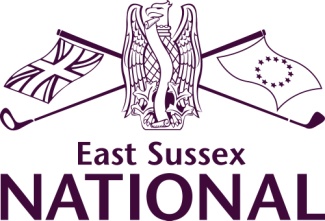                APPLICATION FOR MEMBERSHIP    Please insert passport                                                   style photographRevision 25.11.21  Information is for membership purposes only and not shared with any Third Parties. Full Name:   Full Name:   Full Name:   Full Name:   Membership Category:  *[ Full ] [Overseas ] [Intermediate] [Junior] [academy]                                         *circle as applicableMembership Category:  *[ Full ] [Overseas ] [Intermediate] [Junior] [academy]                                         *circle as applicableMembership Category:  *[ Full ] [Overseas ] [Intermediate] [Junior] [academy]                                         *circle as applicableMembership Category:  *[ Full ] [Overseas ] [Intermediate] [Junior] [academy]                                         *circle as applicableHome Address:Home Address:Postcode                                                                                                                     Telephone:Mobile No:                                                                                                                                                                                                                                                                                                                                                                                                                                                                                                                                                                           Date of Birth:Current or Past Golf Club Membership:Current or Past Golf Club Membership:Current or Past Golf Club Membership:Current or Past Golf Club Membership:CDH No.                                                Current Handicap Index :                                           Current Handicap Index :                                           Current Handicap Index :                                           Contact in case of an emergency [optional] :Contact in case of an emergency [optional] :Contact in case of an emergency [optional] :Contact in case of an emergency [optional] :Signed:                                                                                                                        Date:I hereby agree to be bound by the rules of the Club.I hereby agree to be bound by the rules of the Club.I hereby agree to be bound by the rules of the Club.Introducing Member:  Introducing Member:  Introducing Member:  Introducing Member:  [This must be completed for incentive scheme][This must be completed for incentive scheme][This must be completed for incentive scheme][This must be completed for incentive scheme]Payment Method:   Payment Method:   Payment Method:   Payment Method:   Office OnlyInterviewed by :                                                                                            Start Date :Member Number :                                                                                       Payment Complete: Office OnlyInterviewed by :                                                                                            Start Date :Member Number :                                                                                       Payment Complete: Office OnlyInterviewed by :                                                                                            Start Date :Member Number :                                                                                       Payment Complete: Office OnlyInterviewed by :                                                                                            Start Date :Member Number :                                                                                       Payment Complete: 